COLLEGE COUNCIL MEETING AGENDA 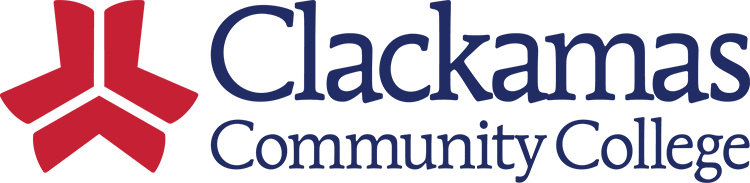 Date: March 15, 2024 | Time: 12:00-1:30PM | Location: ZOOM | Recorder: Kelly Wilshire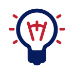          TOPIC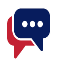 FacilitatorAllotted TimeKey Points Provide 50 words or less on expected outcomeCategoryLand & Labor AcknowledgementVolunteer5 minCollege Council opens with a time of acknowledgement and honor. Discussion Decision Advocacy InformationMeeting MinutesKelly Wilshire2 min.Minutes from the March 1, 2024, meeting have been posted for review; please contact Kelly Wilshire with comments or corrections. Discussion Decision Advocacy InformationStrategic Plan UpdateJason Kovac & Lisa Reynolds20 min.An update on the strategic plan will be presented. Discussion Decision Advocacy InformationOHIT Knowledge BaseMaria Sorrentino15 min.OHIT team will be demonstrating our bet knowledge base created on TeamDynamix. Discussion Decision Advocacy Information2024 Commencement EventChris Sweet15 min.Information about this year’s ceremony Discussion Decision Advocacy InformationGrants Development OverviewAmy Cannata10 min.Share an overview of the grant development process at CCC including where to find resources and training. Discussion Decision Advocacy InformationCCC Foundation Scholarships: What are they? How can you help?Adam Wickert20 min.CCC has a very robust scholarship program for credit-seeking students. We are growing! The Foundation could benefit from the help of the college community in several specific ways. Discussion Decision Advocacy InformationAssociation ReportsAssociated Student GovernmentClassifiedAssociate FacultyFull-time FacultyAdministrative/Confidential5 min Discussion Decision Advocacy InformationAnnouncements 5 min Discussion Decision Advocacy Information	       Upcoming Meeting Date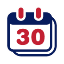 Start TimeEnd time		Location	April 5, 202412:00pm1:30pmZoomMembersDeans, Association Representatives, and two representatives from each division. Employees, students, and public encouraged to attend.Deans, Association Representatives, and two representatives from each division. Employees, students, and public encouraged to attend.Deans, Association Representatives, and two representatives from each division. Employees, students, and public encouraged to attend.